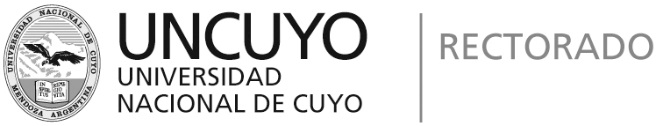 SOLICITUD  DE VIÁTICOS PARA AGENTES DE LA UNIVERSIDAD NACIONAL DE CUYOSECRETARÍA/AREA: 							FECHA: ---------------------------------------------------------------------------------------------------------------------------------------------------------------------	SÓLO PARA VIÁTICOS INTERNACIONALESEN CASO DE VIATICO INTERNACIONAL DEBE ESTAR FIRMADA LA SIGUIENTE NOTIFICACIÓN, ESCANEADA E INCLUIDA LA IMAGEN EN EL EXPEDIENTE ELECTRÓNICO JUNTO CON EL ARCHIVO DIGITAL. DE NO SER ASÍ, NO SERÁ LIQUIDADO HASTA TANTO SE CUMPLIMENTE.Me notifico de la obligación de presentar informe del desarrollo de la Misión Oficial ante quien lo encomendare, dentro de las 72 hs. (Dec. 1343/74), como así también efectuar la rendición mediante la PRESENTACIÓN dentro de los 5 días de concluida la misión de LOS COMPROBANTES DE ALOJAMAMIENTO, PASAJES O BOARDING PASS Y LA DECLARACIÓN JURADA DE RENDICIÓN DE VIATICOS (Dec.280/95), quedando sujeto a reintegro a la Universidad Nacional de Cuyo los fondos no utilizados.A completar sólo por Dirección General AdministrativaAUTORIZACIÓN DE VIÁTICOS PARA AGENTES DE LA UNIVERSIDAD NACIONAL DE CUYOCOMISIÓN DE SERVICIO Nº EL DÍA  SE AUTORIZA LA LIQUIDACIÓN DE   DÍA/S DE VIÁTICO   AL Observaciones:  A completar sólo por Dirección de Liquidación de HaberesINFORME SOBRE VIÁTICOS PARA AGENTES DE LA UNIVERSIDAD NACIONAL DE CUYOEL DÍA  SE INFORMA QUE EL CARGO QUE REVISTE  DNI Nº   Y LEGAJO Nº   ES  CANTIDAD   (sólo para casos de cargo de Hs Superior/ segundaria/jefe indicar) Y SU RETRIBUCIÓN ES DE Observaciones:  -----------------------------------------------------------------------------------------------------------------------------------------------------------TIPO DE VIÁTICO: APELLIDO Y NOMBREDOCUMENTO DE IDENTIDAD (Sin puntos)LEGAJOCORREO ELECTRÓNICOMISIÓN (Motivo del viaje)CARGO (Debe consignarse el cargo que el agente tiene vinculado con la misión, no su función)sólo para casos de cargo de Hs Superior/ segundaria/jefe indicar CANTIDAD  sólo para casos de cargo de Hs Superior/ segundaria/jefe indicar CANTIDAD  IMPUTACIÓN	DESTINOMEDIO DE TRANSPORTE  MEDIO DE TRANSPORTE  TIPO DE TRANSPORTE DÍA  de SALIDA: DÍA  de SALIDA: HORA de SALIDA: DÍA  de REGRESO: DÍA  de REGRESO:  HORA de REGRESO: POSEO ALOJAMIENTO CUBIERTO POR OTRA VÍA POSEO ALOJAMIENTO CUBIERTO POR OTRA VÍA POSEO COMIDA CUBIERTA POR OTRA VÍACANTIDAD DE DÍAS SOLICITADOSOBSERVACIONES  OBSERVACIONES  OBSERVACIONES  ……………………………………………………..……………………………………………………..FIRMA BENEFICIARIO/AACLARACIÓN